Beef Video Recipe – Easy Skillet Pasta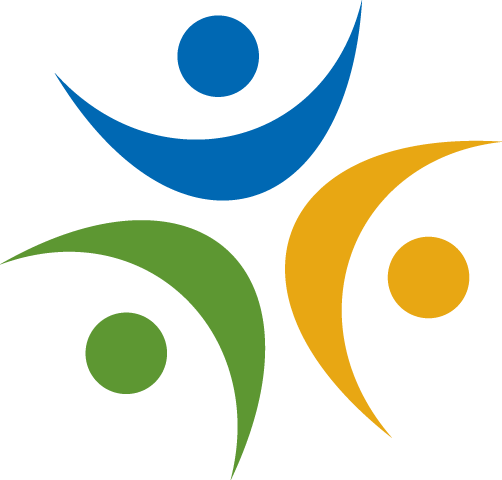 Ingredients1 pound ground beef, at least 90% lean2 tablespoons garlic, minced1 cup yellow or white onions, chopped1 cup green bell pepper, chopped1 tablespoon dried Italian seasoning1/8 teaspoon salt (or one small pinch of salt)1/2 teaspoon ground black pepper10 ounces frozen spinach, thawed2 1/2 cups water1 15-ounce can low-sodium tomato sauce1 1/2 cups low-sodium canned diced tomatoes, with juice8 ounces (1/2 pound) dry whole grain rotini pasta1/2 cup Parmesan cheese, gratedDirectionsPreheat a large skillet on medium heat; add the raw ground beef.Break meat into small pieces with a spoon or heat-resistant rubber spatula.When the beef is half-cooked, add the chopped garlic, onions and peppers.Continue cooking until beef is firm to the touch and no longer pink in color, and the vegetables are tender, about 10 minutes.If needed, drain any excess fat into a can or other heat-tolerant container. Once cooled, throw it in the trash.Add the Italian seasoning, salt and black pepper and stir well.Add the spinach, water, tomato sauce, diced tomatoes and dry pasta; stir.Bring to a simmer; cover and cook for 15-20 minutes or until pasta is tender, but not mushy.Top with Parmesan cheese.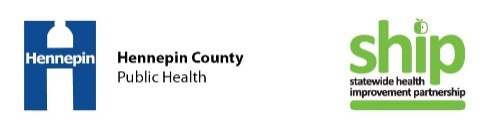 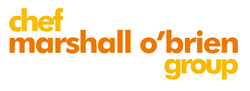 